St Margaret Mary’s RC Primary School 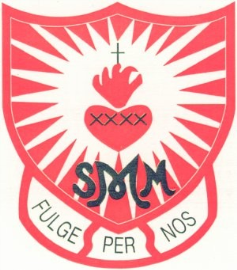 Key Stage 2 SAT Results 2016The children in Year 6 have taken a new SAT test this year. SATs are National assessment tests that the children take at the end of KS1 and KS2. At the end of Key Sage 2, which is at the end of Year 6 the percentages of children at St Margaret Mary’s RC Primary achieving the age related expectations (ARE) is shown in the table below.2016 was the first year of the New Key Stage 2 tests in maths, reading and grammar, punctuation and spelling. The tests assess children against a national standard. This year’s tests are the first tests to reflect the new primary curriculum, which was introduced in 2014. As this year is the first year of the new tests the results will look different from those of previous years and cannot be compared with them directly. The test results were reported in each test using a scaled score. A scaled score of 100 represents the expected standard for each test. If your child gets a scaled score of 100 or more it means they are working at or above the expected standard in the subject. If your child gets a scaled score of less than 100 it means that they may need more support to reach the expected standard. The highest scaled score possible is 120, and the lowest is 80. As the new standard is higher than the old one, fewer children have met the expected standard than the previous standard. I have reported our test results this year against the national average.  Number of children in cohortYear 6 – 44 ARE St Margaret Mary’s RCPS 2015-16ARENational Reading 93%66%Writing 91%74%Maths 100%70%Spelling, Punctuation and Grammar Test (SPAG) Test95%72%Reading, Writing and Maths combined 86%53%